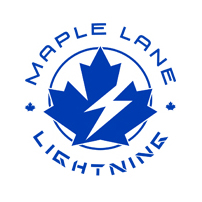 		         SCHOOL DISTRICT NO. 38 (RICHMOND) MAPLE LANE ELEMENTARY SCHOOL                                               7671 Alouette Drive, Richmond, BC V7A 4P2                    Phone: (604) 668-6692. Fax: (604) 668-6694                                 Mrs. Lisa Schwartz , PrincipalMaple Lane CommunityThe Week Ahead Jan. 9th -Jan. 13th, 2023Monday:		Tuesday:		Wednesday:	Thursday:		Friday:		Welcome back everyone. It has been wonderful to re-connect with everyone and hear stories of family time, outside time and other ways that families made memories over the break.Black Excellence DayBlack Excellence Day started from the movement of Black Shirt Day in early 2021.  In consultation with various community members including the Centre of Israel and Jewish Affairs, the term “Black Shirt” was identified as causing harm and trauma for survivors of the Holocaust.  Recognizing this, the movement Black Excellence Day was created in its place. This day is an opportunity for students and staff to learn about the contributions of Black Canadians, and their ongoing civil rights struggle.  The term “Black Excellence” was born out of the civil rights movement in the 1960’s and honours great civil rights leader, Dr. Martin Luther King Jr. who was born on January 15, 1929.For Grade 6/7 Families- Reminder of Camp Jubilee Information EveningThis will be an in-person meeting at Maple Lane in the library at 7:00 p.m. A Camp Jubilee Camp Counsellor will be here to go through a presentation and answer any questions you have.PAC MeetingOur January PAC meeting will be Tuesday, January 10th at 6:00 p.m. via Teams.  The November meeting minutes are attached and the link will be sent out to all families next week.PAC Hot Lunch DaysPlease see the attached flyer for PAC Hot Lunch days for the rest of the school year.  Ordering is now opening via Muncha Lunch.Here are the dates and deadlines for ordering Hot Lunch day: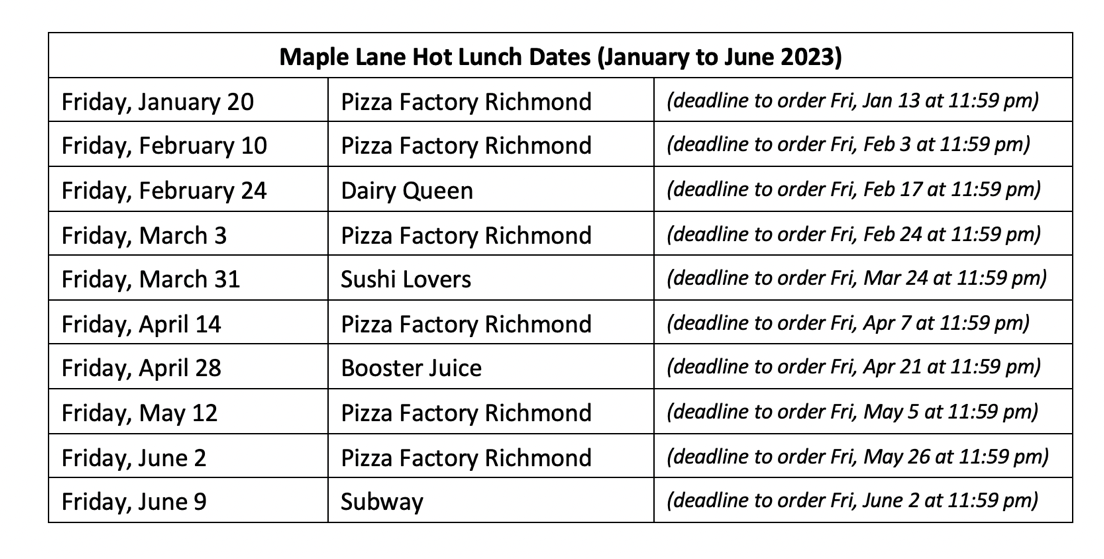 PAC CORNERAll PAC news can be found by clicking hereUpcoming Dates 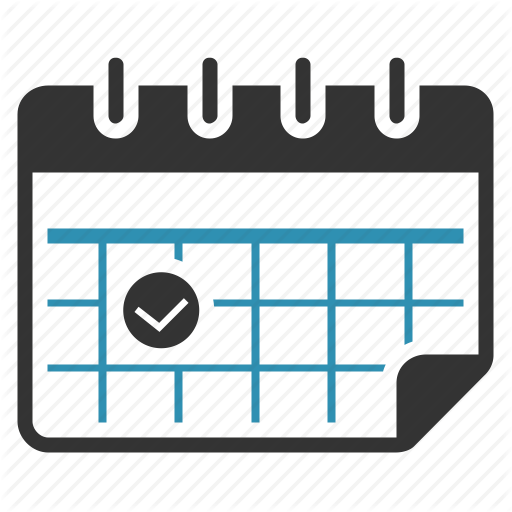 January 16th- Division 7 and 10 Ice Skating at Minoru 10:30-12:30January 18th- Kindergarten Screening (Hearing & Dental) 9:00 a.m.January 18th- Steveston London Counsellor Visit for our Grade 7 studentsJanuary 20th- Hot Lunch Day- PizzaJan. 23-27th- Breaking and Hip Hop Lessons in the gym (K-7)January 25th- Steveston London Parent Information Evening @ 7:00 p.m. @ SLSSJanuary 27th – Hip Hop Performance for Families @ 2:00 pmJanuary 30th- Pro D Day- No School for StudentsJanuary 31st- In School Field Trip: Division 10- Science Workshop 1:00-2:45 pmFebruary 1st- Global Play DayFebruary 10th- PAC Hot Lunch Day- PizzaFebruary 13th-16th- Scholastic Book FairFebruary 15th and 16th- Early Dismissal @ 1:45 for Student ConferencesFebruary 17th- Pro D DayFebruary 20th- Family Day- No School February 22- Pink Shirt DayFebruary 24th- PAC Hot Lunch Day- Dairy QueenFebruary 28th- SeadomeMarch 3rd- PAC Hot Lunch Day- PizzaMarch 6th-10th- Richmond Martial Arts Lessons (K-7)March 8th- Report Cards posted to MyEd Parent PortalMarch 10th- Last Day Before Spring Break